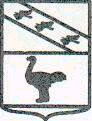 Льговский Городской Совет депутатов Р Е Ш Е Н И Еот 07.02.2014     № 10                                                                           		   г. ЛьговОб  утверждении  Плана приватизации муниципального  имущества  муниципального образования «Город Льгов» на 2014год      В соответствии с Федеральным  Законом  от 21.12.2001 № 178-ФЗ «О приватизации  государственного  и  муниципального   имущества»,  Решениями   Льговского   Городского  Совета   депутатов   от 25.12. 2008 № 113    «Об  утверждении   Положения   о  приватизации  муниципального   имущества  г. Льгова   Курской области»,  от 27.04.2010 № 40    «Об  утверждении   Положения о  порядке   управления  и распоряжения   имуществом, находящимся в собственности   муниципального  образования  «Город  Льгов» Курской  области», Льговский  Городской Совет депутатов РЕШИЛ:           1. Утвердить  План  приватизации муниципального имущества города Льгова на 2014 год согласно приложению №1.            2. Решение  Льговского  Городского Совета  депутатов  от 24.12.2012  № 92 «Об  утверждении  Плана приватизации  муниципального   образования «Город Льгов» на 2013 год».3. Настоящее  решение  вступает  в силу  со дня его официального  опубликования, распространяет свое действие на правоотношения, возникшие с 01 января 2014 года, подлежит размещению в сети «Интернет»Глава города                                                         Ю.В. Северинов                                                                             Приложениек  Решению  Льговского  Городского  Совета   депутатов от  07.02.2014  № 10ПЛАН ПРИВАТИЗАЦИИ МУНИЦИПАЛЬНОГО ИМУЩЕСТВАмуниципального образования «Город Льгов» Курской области на 2014год№ п/пНаименование, почтовый адрес (место  нахождения) объектаНачальная  цена  продажи объектаНачальная  цена  продажи объектаОписание  объектаОписание  объектаГод постройки объектаГод постройки объектаПрава  субъектов малого  и среднего  предпринимательства в отношении  объекта имуществаПрава  субъектов малого  и среднего  предпринимательства в отношении  объекта имуществаПрава  субъектов малого  и среднего  предпринимательства в отношении  объекта имуществаПримечание (условия  приобретения)1Курская область, г. Льгов, ул. Заводская, 6300206 (Триста тысяч  двести шесть) рублей 00 копеек, без учета НДС 18%300206 (Триста тысяч  двести шесть) рублей 00 копеек, без учета НДС 18%Отдельно стоящее  здание, (здание магазина) нежилое, площадью 51,7 кв.м. свидетельство  о гос. регистрации  серия 46 АИ №007209  от 06.04.2011)Отдельно стоящее  здание, (здание магазина) нежилое, площадью 51,7 кв.м. свидетельство  о гос. регистрации  серия 46 АИ №007209  от 06.04.2011)197819782Курская область, г. Льгов, 1-й Пятницкий, д. 20 а708246 (Семьсот восемь тысяч двести сорок шесть) рублей 00 копеек, без учета НДС 18%708246 (Семьсот восемь тысяч двести сорок шесть) рублей 00 копеек, без учета НДС 18%-назначение: Нежилое здание. Площадь: общая 225,8 кв.м.Инвентарный  номер:- ; Этажность: 1Адрес (местоположение):Россия, Курская  обл., г. Льгов, пер. 1-й Пятницкий, д. 20 а,(свидетельство  о гос. регистрации  серия  46 АР № 034217 от 26.07.2013-назначение: Нежилое здание. Площадь: общая 225,8 кв.м.Инвентарный  номер:- ; Этажность: 1Адрес (местоположение):Россия, Курская  обл., г. Льгов, пер. 1-й Пятницкий, д. 20 а,(свидетельство  о гос. регистрации  серия  46 АР № 034217 от 26.07.2013195619563Курская обл. г. Льгов, ул. Примакова, 10972 500 руб.  (Семьдесят  две  тысячи  пятьсот) рублей, без учета НДС72 500 руб.  (Семьдесят  две  тысячи  пятьсот) рублей, без учета НДСГараж, литер Г, двухэтажное здание, общей площадью 1850,8 кв.м.Гараж, литер Г, двухэтажное здание, общей площадью 1850,8 кв.м.198719874Курская обл. г. Льгов, ул. Примакова, 10945 000руб.(Сорок пять тысяч) рублей, без  учета НДС 18%45 000руб.(Сорок пять тысяч) рублей, без  учета НДС 18%Цех  убоя  птицы, литер В6, общей площадью  661,6 кв.м.Цех  убоя  птицы, литер В6, общей площадью  661,6 кв.м.197219725Курская обл. г. Льгов, ул. Примакова, 10912 500 (Двенадцать  тысяч пятьсот) рублей, без учета  НДС 18%12 500 (Двенадцать  тысяч пятьсот) рублей, без учета  НДС 18%Здание  трансформаторной  подстанции , литер № 8, общей площадью 275 кв.м. (свидетельство  о гос. регистрации  серия  46 АР № 037105 от 03.09.2013Здание  трансформаторной  подстанции , литер № 8, общей площадью 275 кв.м. (свидетельство  о гос. регистрации  серия  46 АР № 037105 от 03.09.2013198019806Курская обл. г. Льгов, ул. Примакова, 10912 500 (Двенадцать  тысяч пятьсот) рублей, без учета  НДС 18%12 500 (Двенадцать  тысяч пятьсот) рублей, без учета  НДС 18%Здание  трансформаторной  подстанции , литер № 7, общей площадью 126  кв.м.  (свидетельство  о гос. регистрации  46 АР № 037104  от 03.09.2013)Здание  трансформаторной  подстанции , литер № 7, общей площадью 126  кв.м.  (свидетельство  о гос. регистрации  46 АР № 037104  от 03.09.2013)198019807№ п/пНаименованиеНаименованиеМестоположениеМестоположениеПротяжённость, км.Протяжённость, км.Год ввода в эксплуатациюГод ввода в эксплуатациюПлощадь, кв.м.Рыночная стоимость,  рублей без НДСРыночная стоимость,  рублей без НДС1223344556777.1.Фидер 116 "Д" (кадастровый номер 46-46-14/006/2008-489)Фидер 116 "Д" (кадастровый номер 46-46-14/006/2008-489)Кабельная линия КЛ-10 кВ (включая опоры)Кабельная линия КЛ-10 кВ (включая опоры)Курская обл.,  г. Льгов,  ул. Красная, ул. Франко,  Парковая,  Фрунзе,  Садовая, Чкалова,  Ломоносова,  Эйдемана,  Дружбы , Свердлова, Суворова,  Зелёная,  1-ый Садовый,  3-ий Садовый пер.,  ул. Хвостенко,  1-ый Парковый пер.,  2-ой Паковый пер.,  3-ий Парковый пер.Курская обл.,  г. Льгов,  ул. Красная, ул. Франко,  Парковая,  Фрунзе,  Садовая, Чкалова,  Ломоносова,  Эйдемана,  Дружбы , Свердлова, Суворова,  Зелёная,  1-ый Садовый,  3-ий Садовый пер.,  ул. Хвостенко,  1-ый Парковый пер.,  2-ой Паковый пер.,  3-ий Парковый пер.0,440,4419731973369 703369 703Воздушная линия ВЛ-10 кВВоздушная линия ВЛ-10 кВКурская обл.,  г. Льгов,  ул. Красная, ул. Франко,  Парковая,  Фрунзе,  Садовая, Чкалова,  Ломоносова,  Эйдемана,  Дружбы , Свердлова, Суворова,  Зелёная,  1-ый Садовый,  3-ий Садовый пер.,  ул. Хвостенко,  1-ый Парковый пер.,  2-ой Паковый пер.,  3-ий Парковый пер.Курская обл.,  г. Льгов,  ул. Красная, ул. Франко,  Парковая,  Фрунзе,  Садовая, Чкалова,  Ломоносова,  Эйдемана,  Дружбы , Свердлова, Суворова,  Зелёная,  1-ый Садовый,  3-ий Садовый пер.,  ул. Хвостенко,  1-ый Парковый пер.,  2-ой Паковый пер.,  3-ий Парковый пер.9,059,0519701970669 162669 162Воздушная линия ВЛ-0,4 кВВоздушная линия ВЛ-0,4 кВКурская обл.,  г. Льгов,  ул. Красная, ул. Франко,  Парковая,  Фрунзе,  Садовая, Чкалова,  Ломоносова,  Эйдемана,  Дружбы , Свердлова, Суворова,  Зелёная,  1-ый Садовый,  3-ий Садовый пер.,  ул. Хвостенко,  1-ый Парковый пер.,  2-ой Паковый пер.,  3-ий Парковый пер.Курская обл.,  г. Льгов,  ул. Красная, ул. Франко,  Парковая,  Фрунзе,  Садовая, Чкалова,  Ломоносова,  Эйдемана,  Дружбы , Свердлова, Суворова,  Зелёная,  1-ый Садовый,  3-ий Садовый пер.,  ул. Хвостенко,  1-ый Парковый пер.,  2-ой Паковый пер.,  3-ий Парковый пер.21,46821,468197019701 372 7491 372 749Кабельная линия КЛ-0,4 кВКабельная линия КЛ-0,4 кВКурская обл.,  г. Льгов,  ул. Красная, ул. Франко,  Парковая,  Фрунзе,  Садовая, Чкалова,  Ломоносова,  Эйдемана,  Дружбы , Свердлова, Суворова,  Зелёная,  1-ый Садовый,  3-ий Садовый пер.,  ул. Хвостенко,  1-ый Парковый пер.,  2-ой Паковый пер.,  3-ий Парковый пер.Курская обл.,  г. Льгов,  ул. Красная, ул. Франко,  Парковая,  Фрунзе,  Садовая, Чкалова,  Ломоносова,  Эйдемана,  Дружбы , Свердлова, Суворова,  Зелёная,  1-ый Садовый,  3-ий Садовый пер.,  ул. Хвостенко,  1-ый Парковый пер.,  2-ой Паковый пер.,  3-ий Парковый пер.0,720,7219751975558 432558 432Здание ЗТП-19Здание ЗТП-19ул. Краснаяул. Красная1964196412,5179 093179 093ЗТП-19 оборудованиеЗТП-19 оборудованиеул. Краснаяул. Красная1964196455 74755 747Здание ЗТП - 36Здание ЗТП - 36ГоргазГоргаз1974197412,5274 375274 375ЗТП -36   оборудованиеЗТП -36   оборудованиеГоргазГоргаз1974197456 34256 342КТП -25 оборудованиеКТП -25 оборудованиеул. Краснаяул. Красная19951995144 254144 254ГКТП-10   оборудованиеГКТП-10   оборудованиеАвтоколоннаАвтоколонна1973197377 20277 202КТП-106   оборудованиеКТП-106   оборудованиеул. Фрунзеул. Фрунзе19931993138 976138 976КТП -9 оборудованиеКТП -9 оборудованиеул. Фрунзеул. Фрунзе1966196637 56137 561КТП-73 оборудованиеКТП-73 оборудованиеул. Садовая (бойня)ул. Садовая (бойня)1975197552 77652 776Здание ЗТП-35Здание ЗТП-35ул. Франкоул. Франко1973197326329 575329 575ЗТП -35   оборудованиеЗТП -35   оборудованиеул. Франкоул. Франко1973197356 34256 342Здание ЗТП - 85Здание ЗТП - 85Очистные сооруж.Очистные сооруж.1986198627,5360 244360 244ЗТП -85   оборудованиеЗТП -85   оборудованиеОчист. сооруженияОчист. сооружения19861986102 033102 033Здание ЗТП - 84Здание ЗТП - 84Ж/д больницаЖ/д больница1986198653,2878 665878 665ЗТП-84   оборудование (2 шт)ЗТП-84   оборудование (2 шт)Ж/д больницаЖ/д больница19861986218 544218 544Здание ЗТП - 44Здание ЗТП - 44Зеленое хозяйствоЗеленое хозяйство1972197252,9892 347892 347ЗТП -44   оборудованиеЗТП -44   оборудованиеЗеленое хозяйствоЗеленое хозяйство1978197868 64468 644КТП-104 оборудованиеКТП-104 оборудованиеул. Барятинскогоул. Барятинского1989198975 64575 6457.2.Фидер 111 "Д" (кадастровый номер 46-46-14/006/2009-581)Фидер 111 "Д" (кадастровый номер 46-46-14/006/2009-581)Воздушная линия ВЛ-10кВВоздушная линия ВЛ-10кВКурская обл., Льговский район, г. Льгов, ул. Красная, Котовского, Калинина, Жуковского,  З. Космодемьянской, Чайковского, 40 лет Октября, Тургенева, Школьная,  Белинского, Вокзальная, Ленинградская, Молодежная, Ким, Московская, Энгельса, Пушкина, Глинки,  Добролюбова, Кутузова, Шатохина, пер.  Калинина, 2-ой  пер.  Чернышевского, 3й пер. Чернышевского пер. Пржевальского, 2-ой пер. Калинина,  4й пер.  КалининаКурская обл., Льговский район, г. Льгов, ул. Красная, Котовского, Калинина, Жуковского,  З. Космодемьянской, Чайковского, 40 лет Октября, Тургенева, Школьная,  Белинского, Вокзальная, Ленинградская, Молодежная, Ким, Московская, Энгельса, Пушкина, Глинки,  Добролюбова, Кутузова, Шатохина, пер.  Калинина, 2-ой  пер.  Чернышевского, 3й пер. Чернышевского пер. Пржевальского, 2-ой пер. Калинина,  4й пер.  Калинина7,187,1819701970530 893530 893Кабельная линия КЛ-10кВКабельная линия КЛ-10кВКурская обл., Льговский район, г. Льгов, ул. Красная, Котовского, Калинина, Жуковского,  З. Космодемьянской, Чайковского, 40 лет Октября, Тургенева, Школьная,  Белинского, Вокзальная, Ленинградская, Молодежная, Ким, Московская, Энгельса, Пушкина, Глинки,  Добролюбова, Кутузова, Шатохина, пер.  Калинина, 2-ой  пер.  Чернышевского, 3й пер. Чернышевского пер. Пржевальского, 2-ой пер. Калинина,  4й пер.  КалининаКурская обл., Льговский район, г. Льгов, ул. Красная, Котовского, Калинина, Жуковского,  З. Космодемьянской, Чайковского, 40 лет Октября, Тургенева, Школьная,  Белинского, Вокзальная, Ленинградская, Молодежная, Ким, Московская, Энгельса, Пушкина, Глинки,  Добролюбова, Кутузова, Шатохина, пер.  Калинина, 2-ой  пер.  Чернышевского, 3й пер. Чернышевского пер. Пржевальского, 2-ой пер. Калинина,  4й пер.  Калинина0,750,7519701970692 870692 870Воздушная линия ВЛ-0,4кВВоздушная линия ВЛ-0,4кВКурская обл., Льговский район, г. Льгов, ул. Красная, Котовского, Калинина, Жуковского,  З. Космодемьянской, Чайковского, 40 лет Октября, Тургенева, Школьная,  Белинского, Вокзальная, Ленинградская, Молодежная, Ким, Московская, Энгельса, Пушкина, Глинки,  Добролюбова, Кутузова, Шатохина, пер.  Калинина, 2-ой  пер.  Чернышевского, 3й пер. Чернышевского пер. Пржевальского, 2-ой пер. Калинина,  4й пер.  КалининаКурская обл., Льговский район, г. Льгов, ул. Красная, Котовского, Калинина, Жуковского,  З. Космодемьянской, Чайковского, 40 лет Октября, Тургенева, Школьная,  Белинского, Вокзальная, Ленинградская, Молодежная, Ким, Московская, Энгельса, Пушкина, Глинки,  Добролюбова, Кутузова, Шатохина, пер.  Калинина, 2-ой  пер.  Чернышевского, 3й пер. Чернышевского пер. Пржевальского, 2-ой пер. Калинина,  4й пер.  Калинина34,90634,906197019702 072 5972 072 597Кабельная линия КЛ-0,4кВКабельная линия КЛ-0,4кВКурская обл., Льговский район, г. Льгов, ул. Красная, Котовского, Калинина, Жуковского,  З. Космодемьянской, Чайковского, 40 лет Октября, Тургенева, Школьная,  Белинского, Вокзальная, Ленинградская, Молодежная, Ким, Московская, Энгельса, Пушкина, Глинки,  Добролюбова, Кутузова, Шатохина, пер.  Калинина, 2-ой  пер.  Чернышевского, 3й пер. Чернышевского пер. Пржевальского, 2-ой пер. Калинина,  4й пер.  КалининаКурская обл., Льговский район, г. Льгов, ул. Красная, Котовского, Калинина, Жуковского,  З. Космодемьянской, Чайковского, 40 лет Октября, Тургенева, Школьная,  Белинского, Вокзальная, Ленинградская, Молодежная, Ким, Московская, Энгельса, Пушкина, Глинки,  Добролюбова, Кутузова, Шатохина, пер.  Калинина, 2-ой  пер.  Чернышевского, 3й пер. Чернышевского пер. Пржевальского, 2-ой пер. Калинина,  4й пер.  Калинина0,50,519701970336 094336 094Здание ЗТП -20Здание ЗТП -20ул. Вокзальнаяул. Вокзальная1964196427,5266 344266 344ЗТП -20 оборудованиеЗТП -20 оборудованиеул Вокзальнаяул Вокзальная1988198856 87756 877Здание ЗТП -бЗдание ЗТП -бул. Энгельсаул. Энгельса1963196311,9166 160166 160ЗТП -б   оборудованиеЗТП -б   оборудованиеул. Энгельсаул. Энгельса1963196355 74755 747Здание ЗТП -24Здание ЗТП -24ул. 40 лет Октябряул. 40 лет Октября1965196512,5177 088177 088ЗТП-24 оборудованиеЗТП-24 оборудованиеул. 40 лет Октябряул. 40 лет Октября1965196537 56137 561КТП-45   оборудованиеКТП-45   оборудованиеул. Жуковскогоул. Жуковского1968196852 77652 776ГКТП-12   оборудованиеГКТП-12   оборудованиеул. 40 лет Октябряул. 40 лет Октября1968196852 77652 776КТП -48   оборудованиеКТП -48   оборудованиеул. Вокзальнаяул. Вокзальная19791979108 927108 927Здание ЗТП - 52Здание ЗТП - 52МаслобазаМаслобаза1978197827,5305 009305 009ЗТП -52   оборудованиеЗТП -52   оборудованиеМаслобазаМаслобаза19811981161 667161 667КТП-87 оборудованиеКТП-87 оборудованиеул. 40 лет Октябряул. 40 лет Октября19801980108 927108 927КТП -41   оборудованиеКТП -41   оборудованиеул. Пржевальскогоул. Пржевальского1968196856 34256 3427.3.Фидер 108 "Д" (кадастровый номер 46-46-14/001/2009-815)Фидер 108 "Д" (кадастровый номер 46-46-14/001/2009-815)Воздушная линия ВЛ-10кВВоздушная линия ВЛ-10кВКурская обл., Льговский район, г. Льгов ул. Красная, ул. СпортивнаяКурская обл., Льговский район, г. Льгов ул. Красная, ул. Спортивная0,319 18319 183Воздушная линия ВЛ-0,4кВВоздушная линия ВЛ-0,4кВКурская обл., Льговский район, г. Льгов ул. Красная, ул. СпортивнаяКурская обл., Льговский район, г. Льгов ул. Красная, ул. Спортивная3,21190 599190 599Здание ЗТП - 34Здание ЗТП - 34ул. Краснаяул. Красная1968196839,3701 118701 118ЗТП -34   оборудование (2 шт.)ЗТП -34   оборудование (2 шт.)ул. Франкоул. Франко19681968109 118109 1187.4.Фидер 128 "Д"(кадастровый номер 46-46-14/001/2009-816)Фидер 128 "Д"(кадастровый номер 46-46-14/001/2009-816)Воздушная линия ВЛ-10кВВоздушная линия ВЛ-10кВКурская обл., Льговский район, г. Льгов ул. Тельмана, ул. К. Либкнехта, ул. Заводская, ул. Ватутина, ул. Гоголя, ул.  Полуянова, ул.  Маяковского, ул. Фурманова,  ул.  Радищева, ул. ПридорожнаяКурская обл., Льговский район, г. Льгов ул. Тельмана, ул. К. Либкнехта, ул. Заводская, ул. Ватутина, ул. Гоголя, ул.  Полуянова, ул.  Маяковского, ул. Фурманова,  ул.  Радищева, ул. Придорожная5,85,819761976464 843464 843Воздушная линия ВЛ-0,4кВВоздушная линия ВЛ-0,4кВКурская обл., Льговский район, г. Льгов ул. Тельмана, ул. К. Либкнехта, ул. Заводская, ул. Ватутина, ул. Гоголя, ул.  Полуянова, ул.  Маяковского, ул. Фурманова,  ул.  Радищева, ул. ПридорожнаяКурская обл., Льговский район, г. Льгов ул. Тельмана, ул. К. Либкнехта, ул. Заводская, ул. Ватутина, ул. Гоголя, ул.  Полуянова, ул.  Маяковского, ул. Фурманова,  ул.  Радищева, ул. Придорожная11,49411,49419751975629 976629 976Кабельная линия КЛ-0,4кВКабельная линия КЛ-0,4кВКурская обл., Льговский район, г. Льгов ул. Тельмана, ул. К. Либкнехта, ул. Заводская, ул. Ватутина, ул. Гоголя, ул.  Полуянова, ул.  Маяковского, ул. Фурманова,  ул.  Радищева, ул. ПридорожнаяКурская обл., Льговский район, г. Льгов ул. Тельмана, ул. К. Либкнехта, ул. Заводская, ул. Ватутина, ул. Гоголя, ул.  Полуянова, ул.  Маяковского, ул. Фурманова,  ул.  Радищева, ул. Придорожная0,20,219771977138 574138 574Кабельная линия КЛ-10кВКабельная линия КЛ-10кВКурская обл., Льговский район, г. Льгов ул. Тельмана, ул. К. Либкнехта, ул. Заводская, ул. Ватутина, ул. Гоголя, ул.  Полуянова, ул.  Маяковского, ул. Фурманова,  ул.  Радищева, ул. ПридорожнаяКурская обл., Льговский район, г. Льгов ул. Тельмана, ул. К. Либкнехта, ул. Заводская, ул. Ватутина, ул. Гоголя, ул.  Полуянова, ул.  Маяковского, ул. Фурманова,  ул.  Радищева, ул. Придорожная0,220,2219751975152 431152 431Здание ЗТП - 77Здание ЗТП - 77ул. Придорожнаяул. Придорожная1962196215,8269 937269 937ЗТП -77   оборудованиеЗТП -77   оборудованиеУл.  ПридорожнаяУл.  Придорожная19801980108 927108 927ГКТП -7   оборудованиеГКТП -7   оборудованиеул. Ватутинаул. Ватутина1970197056 34256 342ТП-43 оборудованиеТП-43 оборудованиеул. Радищеваул. Радищева1968196883 62183 621КТП - 90   оборудованиеКТП - 90   оборудованиеул. Маяковскогоул. Маяковского19851985102 033102 0337.5.Фидер 101 "Д" (кадастровый номер 46-46-14/001/2009-673)Фидер 101 "Д" (кадастровый номер 46-46-14/001/2009-673)Воздушная линия ВЛ-10кВВоздушная линия ВЛ-10кВул. Мичуринаул. Мичурина0,10,1197619765 9385 938Воздушная линия ВЛ-0,4кВВоздушная линия ВЛ-0,4кВул. Мичуринаул. Мичурина1,751,7519761976174 489174 489КТП -46   оборудованиеКТП -46   оборудованиеул. Н.Мичуринаул. Н.Мичурина20002000210 342210 3427.6.Фидер 127 "Д" (кадастровый номер 46-46-14/001/2009-817)Фидер 127 "Д" (кадастровый номер 46-46-14/001/2009-817)Воздушная линия ВЛ-10кВВоздушная линия ВЛ-10кВКурская обл., Льговский район, г. Льгов ул. Л. Толстого, ул. Лазо, ул. К. Либкнехта, ул.  Чехова, ул. Гоголя, ул. Полуянова,  ул.  Шевченко, ул. Крупской, ул. О. Кошевого,  ул. КурскаяКурская обл., Льговский район, г. Льгов ул. Л. Толстого, ул. Лазо, ул. К. Либкнехта, ул.  Чехова, ул. Гоголя, ул. Полуянова,  ул.  Шевченко, ул. Крупской, ул. О. Кошевого,  ул. Курская2,32,319681968211 687211 687Воздушная линия ВЛ-0,4кВВоздушная линия ВЛ-0,4кВКурская обл., Льговский район, г. Льгов ул. Л. Толстого, ул. Лазо, ул. К. Либкнехта, ул.  Чехова, ул. Гоголя, ул. Полуянова,  ул.  Шевченко, ул. Крупской, ул. О. Кошевого,  ул. КурскаяКурская обл., Льговский район, г. Льгов ул. Л. Толстого, ул. Лазо, ул. К. Либкнехта, ул.  Чехова, ул. Гоголя, ул. Полуянова,  ул.  Шевченко, ул. Крупской, ул. О. Кошевого,  ул. Курская12,72612,72619671967697 501697 501Здание ЗТП- 14Здание ЗТП- 14ул. Л. Толстогоул. Л. Толстого1964196411,7179 093179 093ЗТП-14 оборудованиеЗТП-14 оборудованиеул. Л.Толстогоул. Л.Толстого1964196437 56137 561КТП -42   оборудованиеКТП -42   оборудованиеул. С.Лазоул. С.Лазо1968196852 77652 776ГКТП -49 оборудованиеГКТП -49 оборудованиеул. Крупскойул. Крупской19791979108 927108 9277.7.Фидер 1301 "Д" (кадастровый номер 46-46-14/001/2009-819)Фидер 1301 "Д" (кадастровый номер 46-46-14/001/2009-819)Воздушная линия ВЛ-10кВВоздушная линия ВЛ-10кВул.   Лермонтоваул.   Лермонтова0,1220,1221986198612 16412 164Воздушная линия ВЛ-0,4кВВоздушная линия ВЛ-0,4кВул. Железнодорожная,  Дзержинского,  Лермонтоваул. Железнодорожная,  Дзержинского,  Лермонтова4,3554,35519701970254 607254 607ГКТП -4    оборудованиеГКТП -4    оборудованиеул. Железнодорожнаяул. Железнодорожная1977197770 36870 3687.8.Фидер КТП-3 (кадастровый номер 46-46-14/001/2009-818)Фидер КТП-3 (кадастровый номер 46-46-14/001/2009-818)Воздушная линия ВЛ-0,4кВВоздушная линия ВЛ-0,4кВКурская обл., Льговский район, г. Льгов ул. Шатохина, ул. Ленинградская, ул. Московская, ул. МолодежнаяКурская обл., Льговский район, г. Льгов ул. Шатохина, ул. Ленинградская, ул. Московская, ул. Молодежная3,0483,0481963; 19681963; 1968174 019174 019ГКТП - 3    оборудованиеГКТП - 3    оборудованиеул. Шатохинаул. Шатохина1988198884 92384 9237.9.Фидер КЛ-10кВ от ТП-84 до ЛЭП 10 кВ ж/д (кадастровый номер 46-46-14/001/2009-819)Фидер КЛ-10кВ от ТП-84 до ЛЭП 10 кВ ж/д (кадастровый номер 46-46-14/001/2009-819)Кабельная линия КЛ-10кВКабельная линия КЛ-10кВКурская обл., Льговский район, г. Льгов  ул. ПарковаяКурская обл., Льговский район, г. Льгов  ул. Парковая0,1220,12219861986174 019174 0197.10Фидер ВЛ-0,4кВ ул. Осипенко (кадастровый номер 46-46-14/001/2009-805)Фидер ВЛ-0,4кВ ул. Осипенко (кадастровый номер 46-46-14/001/2009-805)Воздушная линия ВЛ-0,4кВВоздушная линия ВЛ-0,4кВКурская обл., Льговский район, г. Льгов ул. ОсипенкоКурская обл., Льговский район, г. Льгов ул. Осипенко0,8750,8751980198091 57491 5747.11Фидер ВЛ-0,4кВ от ТП-6 ж/д (кадастровый номер 46-46-14/006/2009-490)Фидер ВЛ-0,4кВ от ТП-6 ж/д (кадастровый номер 46-46-14/006/2009-490)Воздушная линия ВЛ-0,4кВВоздушная линия ВЛ-0,4кВКурская обл., Льговский район, г. Льгов ул.  Куйбышева, Киевская, НекрасоваКурская обл., Льговский район, г. Льгов ул.  Куйбышева, Киевская, Некрасова2,1062,10619601960115 138115 1387.12Фидер КТП-40 (кадастровый номер 46-46-14/001/2009-804)Фидер КТП-40 (кадастровый номер 46-46-14/001/2009-804)Воздушная линия ВЛ-0,4кВВоздушная линия ВЛ-0,4кВКурская обл., Льговский район, г. Льгов ул. ТитоваКурская обл., Льговский район, г. Льгов ул. Титова111960196040 37340 373КТП -40 оборудованиеКТП -40 оборудованиеул. Титоваул. Титова1968196826 74426 7447.13Фидер КТП-50 ВЛ-10кВ (кадастровый номер 46-46-14/001/2009-804)Фидер КТП-50 ВЛ-10кВ (кадастровый номер 46-46-14/001/2009-804)Воздушная линия ВЛ-10кВВоздушная линия ВЛ-10кВКурская обл., Льговский район, г. Льгов, пер. 1-й КалининаКурская обл., Льговский район, г. Льгов, пер. 1-й Калинина111975197572 09672 096КТП -50   оборудованиеКТП -50   оборудованиеМаслобазаМаслобаза19791979108 927108 9277.14Фидер 112 "Д" (ВЛ-10кВ) пер. Красноармейский (кадастровый номер 46-46-14/001/2009-805)Фидер 112 "Д" (ВЛ-10кВ) пер. Красноармейский (кадастровый номер 46-46-14/001/2009-805)Воздушная линия ВЛ-10кВВоздушная линия ВЛ-10кВКурская обл., Льговский район, г. Льгов, пер. КрасноармейскийКурская обл., Льговский район, г. Льгов, пер. Красноармейский0,110,112000200021 01821 0187.15Фидер 112 "Д"Фидер 112 "Д"Кабельная линия КЛ-10кВКабельная линия КЛ-10кВКурская обл., Льговский район, г. Льгов ул.  Красная, ул. Литейная, пер. КрасноармейскийКурская обл., Льговский район, г. Льгов ул.  Красная, ул. Литейная, пер. Красноармейский0,30,320012001213 419213 419Воздушная линия ВЛ-10кВВоздушная линия ВЛ-10кВКурская обл., Льговский район, г. Льгов ул.  Красная, ул. Литейная, пер. КрасноармейскийКурская обл., Льговский район, г. Льгов ул.  Красная, ул. Литейная, пер. Красноармейский2,342,3419911991157 937157 937Воздушная линия ВЛ-0,4кВВоздушная линия ВЛ-0,4кВКурская обл., Льговский район, г. Льгов ул.  Красная, ул. Литейная, пер. КрасноармейскийКурская обл., Льговский район, г. Льгов ул.  Красная, ул. Литейная, пер. Красноармейский3,4783,47820002000320 108320 108КТП-108 оборудованиеКТП-108 оборудование1 п. Красноармейский1 п. Красноармейский19981998195 318195 318КТП-110 оборудованиеКТП-110 оборудованиеул. Литейнаяул. Литейная20032003251 660251 660ЗТП-111 оборудованиеЗТП-111 оборудованиеул. Литейнаяул. Литейная20012001227 245227 2457.16Фидер ЗТП-5Фидер ЗТП-5Воздушная линия ВЛ-0,4кВВоздушная линия ВЛ-0,4кВУл.  Марата, ул. Островского, ул. Энгельса, ул. Белинского, ул. ЧапаеваУл.  Марата, ул. Островского, ул. Энгельса, ул. Белинского, ул. Чапаева6,8426,84219711971116 888116 888ЗТП -5    оборудованиеЗТП -5    оборудованиеул. Чапаеваул. Чапаева1971197129 41929 419ИТОГОИТОГО-------19 670 04919 670 049